Ciklus Izobrazbi - Upravljanje i kontrola korištenja Europskih strukturnih i investicijskih fondova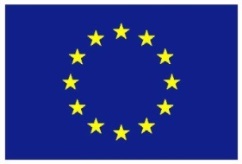 Tematska cjelina 4 – Provedba ugovora o dodjeli bespovratnih sredstavaProvjere izvršenja ugovornih obveza25. - 26. svibnja 2017. / Hrvatsko novinarsko društvo25. - 26. svibnja 2017. / Hrvatsko novinarsko društvo25. - 26. svibnja 2017. / Hrvatsko novinarsko društvoLista polaznikaLista polaznikaLista polaznikaIme i prezimeNaziv tijela/institucija:1.Ana JurišićMinistarstvo znanosti i obrazovanja2.Ana MlinarHrvatska agencija za malo gospodarstvo, inovacije i investicije3.Damir ReifMinistarstvo znanosti i obrazovanja4.Dijana ŽutićSredišnja agencija za financiranje i ugovaranje  programa i projekata Europske unije  5.Ernest RisekMinistarstvo hrvatskih branitelja6.Goran TurčinHrvatska agencija za malo gospodarstvo, inovacije i investicije7.Ivor ŠkrinjarHrvatska agencija za malo gospodarstvo, inovacije i investicije8.Martina HunskiFond za zaštitu okoliša i energetsku učinkovitost9.Martina ŠpeharHrvatska agencija za malo gospodarstvo, inovacije i investicije10.Mia BaćićAgencija za regionalni razvoj Republike Hrvatske11.Nadina HrnčićMinistarstvo hrvatskih branitelja12.Natalija ŠimunovićMinistarstvo regionalnoga razvoja i fondova Europske unije13.Renata GrčarFond za zaštitu okoliša i energetsku učinkovitost14.Renata TomičićSredišnja agencija za financiranje i ugovaranje programa i projekata Europske unije15.Sandra KrmpotićMinistarstvo zaštite okoliša i energetike16.Stjepan MilekovićMinistarstvo hrvatskih branitelja17.Tamara BrixyFond za zaštitu okoliša i energetsku učinkovitost18.Višnja VranešićAgencija za regionalni razvoj Republike Hrvatske 19.Zrinka MustapićMinistarstvo regionalnog razvoja i fondova Europske unije